2/1/2023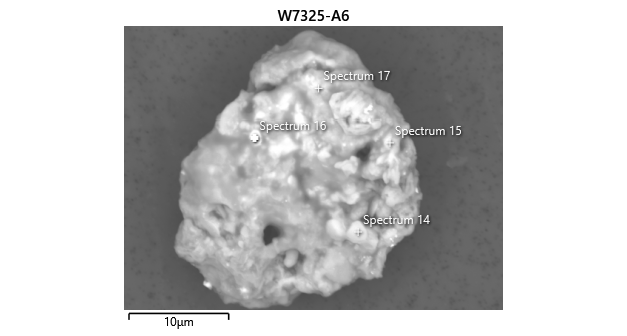 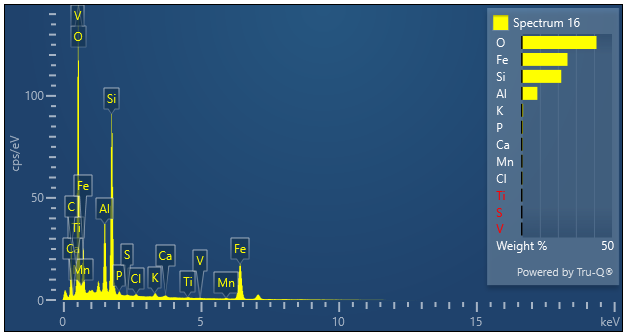 